Харківська загальноосвітня школа І-ІІІ ступенів № 84                                     Харківської міської ради Харківської облісті«Роль особистості в історії»В’ячеслав Чорновіл – серце незалежної УкраїниВиконалаМерабет ЯсмінУчениця 9-А класу Харківської загальноосвітньої школи І-ІІІ ст..№84 Харківської міської ради Харківської областіНауковий керівникЛавроненко Марина ОлександрівнаВчитель історії, спеціаліст вищої категорії Харківської загальноосвітньої школи І-ІІІ ст..№84 Харківської міської ради Харківської областіХарків 2017ПЛАНВступ									3РОЗДІЛ 1. Життєвий шлях В. М. Чорновола та формування його як громадського і державного діяча			5Історіографія теми дослідження					5Нарис портрета політика							61.3. Суспільно-політичні поглядиРОЗДІЛ 2. Внесок В’ячеслава Чорновола у становлення громадської та політичної думки				          172.1. Розбудова національної державностіВисновки					    			         19Список використаної літератури 				       23ВступДай Боже нам любитиУкраїну понад усе сьогодні –маючи, щоб не довелося потім гірко любити - втратившиЗараз наша держава переживає тяжкі часи і кожен намагається допомогти, внести свій вклад у майбутнє. Ми пам’ятаємо наших героїв, які боролись проти несправедливості, стояли насмерть за незалежність нашої держави.Велику роль у цій боротьбі відігравала особистість В.М. Чорновола, який боровся за політичний, громадянській, державотворчій потенціал свого народу. Ця людина несла в собі цілу історичну епоху. В.М.Чорновіл був патріотом України, громадськім, політичним, державним діячем. Він був лідером Народного Руху України. Тому тема нашого дослідження є актуальною. [Додаток №1]Ми є майбутнім України, своїми знаннями, працею, здобутками ми повинні славити власну державу.  В.Чорновіл є прикладом гідності та мужності нашої нації.Мета роботи полягає у вивченні на основі опрацювання та аналізу джерельної бази політичної біографії В’ячеслава  Максимовича Чорновола, його державницької діяльності, як одного з лідерів національно - визвольного руху.Для того щоб досягти поставленої мети ми обрали наступні завдання: розкрити історіографічну та джерельно-методологічну базу наукового дослідження; проаналізувати життєвий шлях та формування світогляду В.Чорновіла; висвітлити участь В.Чорновіла в русі шістдесятників, дисидентів; охарактеризувати внесок В. Чорновіла у розвитоку суспільно-політичної думки;вияснити роль політика у діяльності Народного Руху України;  дослідити внесок В.Чорновіла у процесі становлення та розбудови державної незалежності України.Об’єктом дослідження: є суспільно-політичне життя України в ІІ пол. ХХ ст. навколо особистості В.М.Чорновіла.Предметом дослідження є  політичний портрет В. Чорновіла, його внесок у розбудову української державності та розвиток суспільно-політичної думки.Хронологічні рамки дослідження –це період життя та діяльності В.Чорновіла –1937–1999роки. Територіальні рамки дослідження охоплюють сучасні державні кордони України.Методи дослідження базуються на фундаментальних положеннях про сутність історичного пізнання, об’єктивних та суб’єкти вних умовах розвитку науки, її норм та цінностей. Загальнонаукові методи дозволили дослідити життя та діяльність В. Чорновола, проаналізувати його науково-публіцистичну спадщину. Для всебічного аналізу проблеми використано принципи історизму, системності, наукової всебічності та об’єктивності, а також спеціальні наукові методи, зокрема просопографічний  метод біографічного аналізу, що полягає у комплексному дослідженні відтворення портрету В. Чорновіла, і відображенню його ролі в історії та державотворчої долі Української держави. До спеціальних наукових методів, використаних у роботі, необхідно віднести також літературний, системно-історичний, структурно-функціональний, проблемно-хронологічний, історико-порівняльний, історико-генетичний, статистичний та кількісний. Зазначені методи і принципи дають можливість із достатньою повнотою, об’єктивно й послідовно розкрити поставлену проблему. Наукова новизна і теоретичне значення одержаних результатів визначаються, насамперед, постановкою і науковою розробкою проблеми. Практичне значення дослідження полягає у розкритті подій кінця 80-х рр. ХХ ст., пов’язаних з рухом за незалежність України, ідейно-політичних засад, громадсько-політичних рухів, внеску окремих осіб, зокрема В. М. Чорновіла, в зміцнення державницького потенціалу народу.РОЗДІЛ 1. Життєвий шлях В. М. Чорновола та формування його як громадського і державного діячаІсторіографія теми дослідженняЄ багато наукових виданнь, в яких розкривається формування світогляду                  В. Чорновіла, його політичні погляди,  перебування в ув’язненні, на засланні, діяльність в Українській Гельсінській Спілці, НРУ, створення та та функціонування часопису «Український вісник», дається глибокий
аналіз його державотворчого надбання у 1990-х роках, характеризуються
обставини трагічної загибелі. [1,9,10,13] Саме такою фундаментальністю відзначається монографія В. Ф. Деревінського. В ній висвітлюється життєвий шлях В. Чорновіла, формування його світогляду, характеризується участь у
політичних процесах України 80–90-х рр. ХХ ст. У 2013 р. світ побачила нова монографія В. Деревінського, в якій розглядається громадсько-політична, державотворча діяльність відомого українського діяча. Його внесок у становлення державності в Україні. В. Деревінський розкриває становлення В. Чорновіла як громадського діяча, його редакційно-видавничу діяльність, висвітлює багатогранну особистість В. Чорновіла, як організатора,  правозахисника та громадського діяча, який активно займався перетворенням НРУ в політичну партію. [5,6,7] Із 2002 р. в Україні започатковано традицію – проведення конференції «Чорноволівські читання». Народний Рух України, Міжнародний благодійний фонд  В’ячеслава Чорновіла розпочали зібрання та оприлюднення його державотворчої, публіцистичної спадщини. Діяльність «шістдесятників» і дисидентів, серед них і В. Чорновіла, дістали відображення у книгах і наукових статтях таких українських авторів, як Б. Бердиховська, В. Гаман,   С. Давимука та ін. Чимало фактичного матеріалу подано у розповідях про               В. Чорновола його колег за засланнями та соратників Ю. Діденка,                             А. Климчука, Р. Корогодського та ін. Певну увагу приділили спадщині                   В. Чорновола також зарубіжні, зокрема російські, автори, насамперед із числа правозахисників. Не оминули його увагою також укладачі деяких сучасних словників. [8] Суттєвим внеском у дослідження державотворчої діяльності Народного Руху України та висвітлення ролі в ній В. Чорновіла є монографії Ю. Діденка, В. Куйбіди, Н. Кіндрачука. Одеський учений, професор Г. Гончарук, присвятив свою монографію діяльності НРУ, в якій об’єктивно висвітлено історичну постать В. Чорновіла. В 2014 р. вийшла його нова монографія[4], в якій, зокрема, зазначається, що не всі наукові гіпотези автора підтвердилися, а деякі персонажі зазнали переоцінки. У монографії київського професора, історика і політолога О. Гараня «Від створення Руху до багатопартійності» проаналізовано процеси державотворення, виникнення та діяльності НРУ, також розглядається постать політика. Інтерес становлять науково-популярні праці, присвячені               В. Чорновілу. Зокрема, у газеті «Український Південь» подано чимало інформації стосовно діяльності, вшанування пам’яті В. Чорновіла за авторства його соратників та друзів: Б. Тарасюка, Ю. Діденка та ін. Нарис портрета політика25 березня 1999 року нестало В'ячеслава Чорновіла великого дисидента, політика, журналіста, публіциста і людини з великої літери. В’ячеслав Максимович народився у грудні 1937 року в селі Єрки Звенигородського району  у сім’ї вчителів. У радянські часи сім’я зазнала переслідувань, ще до його народження,  дядька Петра Чорновіла відправили у заслання з якого він не повернувся. Тому сім’ї В.М.Чорновола, постійно доводилось міняти місце проживання та роботи. У сіменому архіві сім’ї зберігається записка від керуючих органів, з вимогою залишити село протягом 24 години. В. Чорновіл був талановитим хлопцем, його прийняли у школу у 1946 році відразу до 2-го класу у селі Вільхівецькому, [6,с.34]  закінчив він її з золотою медаллю у 1955 році. В 1960-му він із відзнакою закінчив Київський університет імені Шевченка та отримав диплом журналіста. Навчання давалось Вячеславу важко, тому що сімю переслідувала радянська влада, щоб не відрахували з університету за «нестандартне мислення» у 1957 році йому довелося бути у складі ударних будівельних загонів, який брав участь у спорудженні промислових об'єктів Донбасу.Під час випускного вечору Чорновіл пішов на університетську гірку та дав клятву, що буде все життя боротись за Україну. [5,с.109]  Після закінчення вищого учбового закладу В. Чорновіл отримав призначення на Львівську телевізійну студію, де крім основної роботи, виконував обов’язки секретаря комсомольської організації, був членом районного і Львівського обласного комітетів ЛКСМУ. Він працював там з липня 1960 до травня 1963рр. Здібний журналіст і перспективний організатор молоді працював штатним секретарем комітету комсомолу головного управління Київської ГЕС, а згодом був висунутий на посаду завідувачем відділу комсомольської газети. Отже шлях для просування по службовій драбині був Чорноволу відкритим. [11,с.82]   Однак, попри всю логіку подій він обрав для себе іншу дорогу, сповнену численних життєвих негараздів, немислимо тяжких випробувань і на хвилі хрущовської «відлиги» захопився історією української літератури, особливо - забороненим в СРСР Борисом Грінченком. Часто виступав як літературний крітик, досліджував творчість Т.Шевченка, В.Самійленка, Б.Грінченка. У травні 1963 року переїхав до Києва, щоб продовжити наукову роботу з історії української літератури. В 1963-64 рр. брав участь у будівництві Київської ГЕС. У 1964-му вступив до університетської аспірантури, але не був зарахований через політичні переконання, тому що разом з Іваном Дзюбою та Василем Стусом у кінотеатрі «Україна» на прем’єрі фільму Параджанова «Тіні забутих предків» організував протест проти політичних арештів. 1966 році береться за перо, щоб висловити свій погляд на ті негативні процеси, які стверджувались в Україні. Так народилася праця «Правосуддя чи рецидиви терору?», в якій він намагався розкрити зловісний механізм політичних репресій другої половини 1960-х років, показати аморальність правоохоронних органів, зорієнтованих лише на виконання соціального замовлення, розповісти про долю своїх товаришів, які за свої погляди опинилися у в’язницях і виправно-трудових таборах. В книзі наводилось чимало різноманітних документів - петицій, уривків з стенограм судових засідань, що й сьогодні робить її цінним джерелом для дослідження українського національного руху останніх чотирьох десятиліть. [7,с.67]  Рукопис книги «Правосуддя чи рецидиви терору?», підготовлений протягом перших місяців 1966 р., був офіційно надісланий першому секретарю ЦК КПУ П. Шелесту, голові КДБ при РМ УРСР В. Нікітченку, прокурору УРСР Ф. Глуху, голові Верховного Суду В. Зайчуку та іншим високопосадовцям. Дещо пізніше російський переклад праці, здійснений в Інституті мовознавства з ініціативи З.Франко, був надісланий до ЦК КПРС, розповсюджений серед московських правозахисників. Одночасно з цим, праця була переплавлена за кордон і під назвою «Я нічого у Вас не прошу», видрукована в часописі «Новий шлях», а в 1968 р. вона вийшла окремим виданням в Торонто. [9,с.67]  Другим ударом по радянській системі стала книга «Лихо з розуму» (Портрети двадцятьох «злочинців») - про арештованих у 1965-му шестидесятників - яка була видана на Заході і стала справжньою подією в СРСР і закордоном. В результаті В.Чорновіл у 1967-му отримав три роки таборів суворого режиму.Книга «Лихо з розуму» широко розповсюджувалась як за кордоном, так і в Україні, передавалась в ефір західними радіостанціями, передруковувалась в періодичних закордонних виданнях. Ознайомившись з нею, можна було скласти власну думку про «демократичний характер» першої в світі соціалістичної держави. [13,с.27]  Гострою полемічністю відзначалася й інша публіцистична праця                                В. Чорновола «Як і що обстоює Богдан Стенчук», написана у відповідь невідомому критику роботи І. Дзюби «Інтернаціоналізм чи русифікація?» Викладені в ній документи за загальною думкою, були вагоміші за ті, що подавалися у колективній праці, виготовленій на ідеологічній кухні ЦК Компартії України. Отже, своїми публіцистичними працями, написаними в 1960-1970- х роках В Чорновіл увійшов помітною постаттю в історію політичної думки згаданого періоду, служив її подальшому розвитку, сприяв виробленню системи нових гуманістичних цінностей.З іменем В.Чорновола пов’язане також широке розповсюдження публіцистичного доробку одного з найбільш відомих українських дисидентів, політв’язня Валентина Мороза. В червні-липні 1967 р. він надіслав Голові Президії Верховної Ради УРСР Д. Коротченку статтю                        В. Мороза «Репортаж із заповідника імені Берія» в якій червоною ниткою проходить думка про те, що зловісна імперія Берії - імперія насильства і терору не лише не перестала існувати, а й стала ще могутнішою і впливовішою.Справа В. Чорновола слухалася 15 листопада 1967 р. у Львівському обласному суді. За свої думки Чорновола було засуджено до трьох років позбавлення волі по звинуваченні у націоналізмі. [7,с.43]  В.Чорноволу у 1969 році з великими труднощами вдалося влаштуватися на роботу. З 1970 року В’ячеслав  Чорновіл працював спостерігачем метеостанції в Закарпатті, землекопом археологічної експедиції в Одеській області, вагарем на станції Скнилів у Львові.В 1969 р. він став ініціатором реалізації ідеї підготовки «Українського вісника». Саме Чорновол об’єднав біля себе таких людей, як М. Косів, Я.Кендзьор, О.Антонів, Я. Шашкевич, В. Мороз та багато інших. «Український вісник» мав розгалужену мережу кореспондентів у Києві, Дніпропетровську, Донецьку, Івано-Франківську, Рівному, Одесі, Черкасах. Радянська влада відреагувала швидко, вже В 1972 р. головного редактора «Українського вісника» В. Чорновола було заарештовано. [6,с.100]  21 грудня 1971 року В’ячеслав Чорновіл боровся разом з однодумцями - Василем Стусом, Іриною Стасів-Калинець, Петро Якіром за свободу Ніни Строкатової. Так з’явився «Громадський комітет на захист Ніни Строкатової». На жаль, як зазначав В. Чорновіл, який разом з І. Стасів-Калинець стояли біля витоків «Комітету», останній фактично не встиг розгорнути ніяких дій,  через арешт частини його учасників. Разом з тим, вже сам досвід створення легальної, правозахисної організації мав своє позитивне значення. По-перше, він переконав в можливості і доцільності об’єднання зусиль найбільш активної групи правозахисників;  по-друге, проклав шлях до створення такої правозахисної організації, яка б опікувалася долею не окремого політв’язня, а й взяла на себе координацію усього правозахисного руху. [4,с.172]  У травні 1979 р. В.М.Чорновіл зумів долучився до учасників гельсінського руху в Україні, а вже у квітні 1980 р. КДБ сфабрикував проти В. Чорновола нову кримінальну справу.Події,  які відбувалися в Українській РСР наприкінці 80-х - початку 90-х років ХХ ст. пришвидшили становлення нової незалежної держави. Серед когорти патріотів, які прагнули вирвати Україну з полону так званої «радянської імперії» визначне місце належить і В’ячеславу Максимовичу. В часи «горбачовської перебудови» в республіці спостерігалися складні суспільно-політичні зрушення, що супроводжувався появою руху на підтримку реформ Генсека КПРС, виникненням неформальних груп та організацій. Влітку 1987 р. відновила діяльність репресована Українська Гельсінська Група. Головну роль в її відродженні відіграли дисиденти, які першими повернулися з таборів - В. Чорновіл, брати Горині та ін. Одночасно В. Чорновіл переймався проблемами відновлення, на легальних підставах, свого дітища - «Українського вісника», який став першим опозиційним друкованим органом в Україні. У серпні 1987 р. побачив світ відкритий лист В. Чорновола до Генерального секретаря ЦК КПРС М. Горбачова, в якому викладалися основні програмні вимоги відновленої правозахисної організації. Автор переконував керівництво КПРС у необхідності виробленого нового курсу національної політики. Зокрема, Чорновіл виступав за розширення прав союзних республік, повернення національним мовам у повному обсязі державних прав, закликав до ліквідації «білих плям» вітчизняної історії і реабілітації ОУН, УПА, жертв сталінських і брежнєвських репресій, протестував проти політики русифікації України.«Відкритий лист», на думку історика діаспори А.Камінського, «треба вважати програмним документом не лише самих гельсінців, а й широкої суспільної динаміки, яка була виразником української політики того часу».У вересні 1989 р. В. Чорновіл серед 1109 делегатів, які брали участь в установчому з'їзді Руху. Разом з колишніми політв'язнями Л. Лук'яненком, М. Горинем, С. Хмарою, В. Чорновіл представляв радикальну течію Руху, яка наполягала на виході України зі складу СРСР, на утвердженні в суспільстві повноцінного плюралізму. [7,с.45]  В. Чорновіл  сприяв переростанню «перебудови» у «антикомуністичну революцію» упродовж квітня 1990 - по квітень 1992 р.  займаючи посаду голови Львівської обласної ради та облвиконкому. Зміст, отримані результати та суспільна значущість глибинних зрушень, що відбувались за безпосередньої участі В. Чорновола у самому «серці Галичини» можуть бути віднесені до справжніх революційних подій. Йдеться про створення всіх необхідних передумов для прискорення і завершення процесу формування сучасної української політичної нації, а також докорінну зміну системи влади в регіоні. [9,с.187]  Будучи одним з лідерів радикального крила частини Верховної Ради - Народної Ради В. Чорновіл сприяв прийняттю Декларації про державний суверенітет України, проголошенню 24 серпня 1991 р. Акту проголошення незалежності України. 25 березня 1999 року В’ячеслав  Чорновіл загинув за нез’ясованих обставин в автокатастрофі на шосе під Борисполем. На місці загибелі встановлено справжній козацький хрест. Поховано видатного українського державного діяча на центральній алеї Байкового кладовища. 2000 року присвоєнно звання Героя України.Отже, В.М.Чорновіл був видатним діячем нашої Вітчизни. Для здобуття незалежності України, він присвятив все своє життя. Він був видатною особистістю, яка не боялась постати проти влади ради боротьби за свій народ.1.2. Суспільно-політичні поглядиЯкби мене запитали, чи жалкую я про те, як склалося моє життя, про відсиджені 15 років, я б відповів: анітрохи... І якби довелося починати все спочатку та вибирати, я б обрав життя, яке прожив.Часи змінюються, інколи В.М. Чорновіл залишався майже один. Але він все одно вірив, що чинить правильно. Він не казав високих слів про ідею та відповідальність. Він діяв, його мечем було слово, він йшов тією дорогою з якої не звертав не дивлячись на всі перешкоди. Він будував – Рух за Українську державність, він намагався зберігти та урятувати все те, що було цінним для кожної людини — гідність і самоповагу, чесність і мужність бути чесним. Перед собою. Перед співвітчизниками. Перед Україною!Саме В.М.Чорновіл започаткував в Україні національно-визвольний рух шістдесятників разом з І. Світличним, І. Дзюбою, Є. Сверстюком,                            А. Горською, М. Плахотнюком, Л. Танюком, В. Стусом, Г. Севрук та ін.  [9,с.24]  Вячеслав Чорновіл був одним з найяскравіших організаторів та активістів цього руху, що в 60ті —70ті роки протистояв тоталітарному режимові, виступав за відродження України, її мови, культури, духовності, державного суверенітету.  Брав активну участь у діяльності Київського клубу творчої молоді, який став осередком українізації.Репресії лише посилювали в ньому силу опору: звільнення з роботиприскорило працю над документальним дослідженням «Правосуддя чи рецидиви терору?», яке побачило світ у травні 1966 року. Це був найсміливіший зразок тогочасної української політичної публіцистики. Наступний вирок радянської влади був у листопаді 1967 року — жорстокіший. За звинуваченням у «наклепі на радянський суспільний і державний лад» йому було присуджено три роки ув’язнення в таборах суворого режиму.  Причиною і цього разу виявилася журналістика: В’ячеслав  Чорновіл уклав документальну збірку «Лихо з розуму» (Портрети двадцяти «злочинців»),  де подав матеріали про арештованих у 1965 році шістдесятників. [7,с.59]  Лихо з розуму, являло собою документ про дійсний стан в Україні. Цей документ приносить дані про 20 ув’язнених, подаючи їхні «провини». Там знаходились твори дисидентів, що були підставою звинувачень або були написані вже на засланні. У цій книзі подані переживання людей, які знаходились у в’язниці чи концтаборі, за звинуваченням у любові до своєї Батьківщини. Ця книга стала живим свідком, горячим серцем на долоні, криком переслідуваних і гордим поглядом із-за ґрат тих, хто не здався і не покаївся. [5,с.100]   Тоді молодий 29 літній В. Чорновіл не побоявся висловити свою думку проти радянського режиму в Україні та розповів про долю людей звинувачених за думки про незалежність України, про права та свободи людини. В.Чорновіл у своїй книзі засвідчив яким чином молоде покоління інтелігенції захищало національну гідність, також показав як протестували проти безправства, проти русифікації, проти поліційного режиму, проти закритих судів, проти нелюдських умов і насильство над ув’язненими. Він вперше показав проблему закритих судів[5,с.13]  Вперше В.Чорновіл торкнувся питання політв’язнів, яким навіть не надавалось право отримувати пакунки від рідних, таким чином у Радянському Союзі застосовувалось до заключенних тортури у вигляді морення голодом. Також політичний діяч зауважив, що людей які боролись за власну Батьківщину тримали у бухенвальдському одягув бетонних камерах без вікон, завжди під світлом лампи для того щоб вони загинули скоріше, бо керівництво вирішувало наступними методами-немає людини немає проблеми. [7,с.234]  Серед засобів перевиховання українського народу були і камери душогубки які  фізично й морально знищували людяність.У збірнику «Лихо з розуму (Портрети двадцяти «злочинців»)» В. Чорновіл подав біографічні дані, списки публікацій, окремі праці та умови перебування в таборах жертв «першого покосу». Ці праці становлять колосальний фактичний матеріал, немовби зібраний адвокатом для захисту підсудних, що розкриває беззаконні дії радянської влади щодо людей, які прагнули відстоювати право свого народу на вільний національно-культурний розвиток. [10,с.321]  за  цими фактами проти українського народу В.Чорновіл звернувся до Союзу журналістів, бо він об’єднував людей своїм словом та намагався захищати суспільні інтереси, а також він був активним борцем проти зла, свавілля, тощо.У 1966 році побачило світ дослідження «Правосуддя чи рецидиви терору» – один із найсміливіших зразків тогочасної української політичної публіцистики. Ця праця вважається початком дисиденського руху на Україні. У книзі «Правосуддя чи рецидиви терору?» було, по суті, відображено результати паралельного слідства справ засуджених діячів української інтелігенції, здійснено аналіз на відповідність юридичних норм радянського законодавства Конституції та правомірність винесених вироків засудженим шістдесятникам. [9,с.233]  Зазначені праці В. Чорновіл написав після перших широкомасштабних репресій 1965— 1966 pp. над шістдесятниками - представниками чергової хвилі українського культурно- національного відродження.Саме після видання цих книг стався перший обшук квартири В.М.Чорновола у Вишгороді 30 вересня 1965 року.Книги були надруковані за кордоном і багато людей, які постраждали від репресій радянської влади завдячують життям саме В.М.Чорноволу, оскільки після оприлюднення фактичного матеріалу про політв’язнів керівництво радянської влади тепер повинно було діяти більш обережно.За свою діяльність Чорновіл став лауреатом премії для кращих журналістівсвіту, що боронять права людини; а від Радянського Союзу отримав новетюремне ув’язнення. Але це не зломило В.М.Чорновола після звільнення і у 1970 році Чорновіл починає випуск підпільного журналу  «Український вісник», в якому друкує матеріали самвидаву, хроніку українського національного спротиву. Він — його організатор, редактор і видавець. Під час відомої загальноукраїнської «зачистки» 1972 року його арештовують знову та виносять вирок у вигляді 6 років таборів і три роки заслання за «антирадянську пропаганду й агітацію», що вважалося «особливо небезпечним державним злочином» (стаття 62 КК УРСР). Відбував термін у мордовських таборах для політв’язнів ЖХ-385/17-А (с.Озерне) і ЖХ 385/3 (с. Барашево). В. Чорновіл був організатором іучасником численних акцій протесту, голодовок, виснажливої боротьби застатус політв’язня.  Понад половину терміну провів у ШІЗО (штрафнийізолятор) і ПКТ (приміщення камерного типу). Разом з Борисом Пенсоном В’ячеслав  Чорновіл написав книгу «Хронікатаборових буднів» (1975), яку було нелегально передано з табору закордон і опубліковано 1976 року у журналі «Сучасність».На початку 1978 року був відправлений етапом на заслання в с. Чаппанду(Якутія), де працював чорноробом у радгоспі, пізніше в Нюрбі —постачальником. Там написав брошуру про боротьбу за статус політв’язня втаборах (1977—1978) під назвою «Тільки один рік». Від рукопису,переданого за кордон, відновлено тільки фрагменти. 1978 року прийнятийдо міжнародного Пен-клубу. 22 травня 1979 року Чорновіл став членомУкраїнської гельсінської групи. [7,с.105]  У квітні 1980 року знову заарештований на засланні за сфабрикованимзвинуваченням (фактично — за опозиційні виступи та за участь уГельсінській групі). Тримав 120-денну голодовку протесту. В останньомуслові на суді В’ячеслав  Чорновіл звинуватив КДБ і міліцію уфальсифікації та закликав суд не брати участі в змові. Був засуджений нап’ять років позбавлення волі. 1983 року звільнений за протестомпрокурора Якутії без права виїзду в Україну. Працював кочегаром назаводі будівельних матеріалів у місті Покровську. У травні 1985 року В’ячеслав  Чорновіл повернувся в Україну. Змігулаштуватися на роботу у Львові. Відновив активну політичну діяльність. Восени 1988 року разом з М. Горинем дав інтерв’ю закордонній журналістціМарті Коломієць, у зв’язку з чим влада розгорнула кампанію за видворенняїх з СРСР. Чорновіл і Горинь звернулися до урядів усіх держав, щоб їх неприймала жодна країна. Тоді ж його було звільнено з роботи з політичних мотивів.Улітку 1987 року В.Чорновіл відновив видання «Українського вісника»,редактором та автором якого був протягом двох років. [11,с.3186]  11 березня 1988 року з М. Горинем і З. Красівським підписав Звернення доукраїнської та світової громадськості про відновлення діяльності УГГ.Цього ж року ініціював створення Української гельсінської спілки (УГС),яку від початку задумав як політичну партію. Був її співголовою, а такожспівавтором програмних документів, зокрема «Декларації принципівУкраїнської гельсінської спілки», яку оприлюднив 7 липня 1988 року на50-тисячному мітингу у Львові. УГС стала першою в Україні відкритоюопозиційною КПРС організацією партійного типу. В’ячеслав  Чорновіл буводним з трьох робочих секретарів, потім членом виконкому УГС, очолювавпресову службу — написав і відредагував понад сто листів прес-службиУГС, які оперативно, у день виходу, передавалися по радіо «Свобода», атакож розповсюджувалися самвидавом.отже ми можемо побачити, що все своє життя В.Чорновіл присвятив боротьби за незалежність України. Також  він відстоював інтереси диседенство ціною особистої свободи. РОЗДІЛ 2. Внесок В’ячеслава Чорновола у становлення громадської та політичної думки2.1. Розбудова національної державностіБудувати національні державність в Україні на мій погляд В.М.Чорновіл почав від часу створення Народного руху України у вересні 1989 року. Тоді В.М.Чорновіл зауважив, що прийшов час «розвалу імперії», так званої перебудови. Він почав закликати народ України до дій, завдяки своєму слову, політичному діячі вдалося вивести 17 вересня 1989 року на вулиці Львова 200—250 тис. осіб. Для того, щоб змінити ситуацію, яка на цей момент склалася в країні: потрібно було негайно зруйнувати єдину комуністичну систему найшвидше. Перша спроба реалізації цього питання, це стало створення у Львові «Демократичного фронту сприяння перебудові» літом 1988 року, але тоді всіх розігнали собаками й ОМОНом. [11,с.243]  Наприкінці 1988 року, зайнявши національно-патріотичні позиції, цю ідею підтримала більшість членів Спілки письменників України. Завдяки цьому легше було захищатися від свавілля влади. Вперше були опрелюднені програмні положення НРУ. Почалося інтенсивне зростання організацій Народного Руху в областях. У вересні 1989 року відбулися установчі збори НРУ. 1993 року НРУ був перереєстрований на політичну партію, бо для того щоб брати участь у виборах та вирішувати національні потреби Вітчизни.У березні 1990 року В’ячеслав  Чорновіл був обраний депутатом Львівськоїобласної ради та Верховної Ради України. Він був одним з лідеріврадикального крила демократичної частини Верховної Ради — Народної Ради. [7,с.114]  В кін. 80-х – на поч. 90-х рр. ХХ ст. розпочалося активне державне будівництво. У 1991 р. відбулися перші вибори Президента України, де                     В. Чорновіл своїм авторитетом та демократичною спрямованістю зміг гідно представляти свою державотворчу позицію. За своєї активної політичної та
державотворчої діяльності Народний Рух України, керований В. Чорноволом, зміг 24 серпня 1991 р. досягти бажаної Української незалежності.Він зайняв у виборчих перегонах 2 місце це складало 7 420 727 голосів або 23,27%. У жовтні 1991 року на Великій козацькій раді В’ячеслав а Чорноволаобрано гетьманом українського козацтва, а 1992 року він знаходився на постійній роботі в парламенті України. Народний депутат України двох наступних скликань — 1994 і 1998 років. Керівник депутатської фракції Народного Руху України. З 1995 року член української делегації в Парламентській Асамблеї Ради Європи. Шеф-редактор незалежної громадсько-політичної газети «Час/Time» (з січня 1995 до травня 1998) і «Час» (з жовтня 1998 до березня 1999). Лауреат Державної премії України ім. Т. Шевченка (1996) у галузі журналістики й публіцистики (у тому числі за твори, раніше інкриміновані як антирадянські) — за збірку «Правосуддя чи рецидиви терору?», «Лихо з розуму», книгу «Хроніка таборових буднів», публіцистичні виступи в пресі. Лауреат Міжнародної журналістської премії ім. Ніколаса Томаліна (1975). Нагородженний орденом Ярослава Мудрого V ступеня (1997).  В’ячеслав  Чорновіл не є і не був просто актуалізованим політиком партійної конкретики. А саме таким його зазвичай сприймали, саме за це з ним воювали, саме на тому стояла його популярність. Це лише одна й далеко не найвизначніша іпостась В’ячеслав а Чорновола. Насправді він і донині залишається стратегічним генієм українського національногосамоусвідомлення, структурований практикою філософ дисидентства, людина вершинної суспільно-демократичної думки XX століття, українськийдемократичний «фундаменталіст». ВисновкиПро В’ячеслава Чорновола та про його феномен ще напишуть десятки книжок. Вийдуть друком його статті, політичні звернення, есе та монографії,унікальне листування. Створено Фонд В’ячеслав а Чорновола, президентомякого обрано його дружину й соратницю — відому українську поетесу АтенуПашко. Фонд розпочав роботу над підготовкою зібрання творів, а цедесяток томів. Його талант шліфували мордовські табори. Там він став філософом істратегом. І все одно найважливіше: він був не з бронзи і не з мармуру.Він був веселою й живою людиною.Його книжки потрібно уважно читати з олівцем та переосмислювати не один раз. Бо саме в них відповіді на питання сьогодення.Чорновіл ніколи не співав з чужого голосу, нікому не підспівував;говорив, що думав, — думав, що говорив. Він був і залишивсяопозиціонером до всього, що гальмувало шлях до незалежності України, дошлях до незалежності України, до Моральної Людини, до Бога; і там, у таборах, і тут, у новій і ще не оформленій реальності.Отож, нехай Бог допоможе і нам з вами, славні наші побратими, — допоможезрозуміти В’ячеслава Чорновола. Тобто зробити те, що нам не вдалося зробити за його життя.В.Чорновіл це дійсно людина в історії нашої Батьківщини, він міг потягнути за собою мільйони людей. Чорновіл був літературним критиком, діячем руху опрору проти русифікації та національної дискримінації українського народу. Він був ув’язнений за «антирадянську пропаганду», перебував у таборах суворого ружиму і на засланні. У 2000 році йому було присвоєно звання Героя України. Життєвий шлях В. Чорновола був складним. У 30-х рр. ХХ ст. його сім’я зазнала репресій. У студентські роки розпочалися зміни у світогляді                          В.Чорновола. Він співпрацював з університетською газетою, розпочав редакторську діяльність. За свої критичні статті виявився під загрозою відрахування з університету, але його почуття патріотизму до України і критичне ставлення до влади лише зміцнилися.У 60-ті рр.В. Чорновіл став на шлях боротьби з тоталітарним режимом. Він був одним із зачинателів руху шістдесятників. За свої політичні погляди та переконання тричі в’язнювався, перебував у мордовських таборах, але це не змінило його світогляду, що виявилося у подальшому розвиткові ідей, спрямованих на боротьбу за суверенні права нації і особи, на становлення Української держави.Діяльність В. Чорновола як шістдесятника, дисидента,пов’язана з відстоюванням прав особистості в державі і національної спільноти. Разом із дисидентами-однодумцями він виступав за корінні зміни у суспільствіта в духовній сфері, а саме –демократизацію суспільства, підняття авторитету рідної мови, що в першу чергу означало її збереження, охорону в сієї культурної спадщини. Свою незгоду з незаконними діями радянської влади, що виявилися у переслідуваннях, арештах та репресіях представників інтелігенції, В. Чорновіл висловлював у підготовлених ним збірках «Правосуддя чи рецидиви терору?» та «Лихо з розуму (Портрети двадцяти «злочинців»)», а також в ініціюванні видання позацензурного суспільно - політичного часопису «Український вісник»  В.Чорновіл прагнув незалежної політичної позиції, сповідував ідею подолання беззаконня сталінських часів, відстоював національну гідність та національну думку, виступав за оборону людських, національних прав і народну самобутність. Усе своє життя він відстоював думку соборності Української держави. В. Чорновіл бачив Україну незалежною, суверенною, демократичною, правовою, багатопартійною державою у колі європейських держав, де панують гармонійні соціальні і міжнаціональні стосунки, діє багатоукладна економіка. Він теоретично обґрунтував необхідність і закономірність входження України до сім’ї європейських народів. Вагомим був внесок В. Чорновола в суспільно - політичну думку України. Це засвідчила його яскрава як практична, так і теоретично-публіцистична діяльність. Остання дістала широке висвітлення у багатотомному виданні його праць. У позачерговому посланні Президента України до Верховної Ради України 27 листопада 2014 р., опублікованому в «Голосі України» 28 листопада 2014 р., В.Чорновола названо одним із батьків - засновників незалежної України. Водночас процитовано виключно актуальнійого слова про те, що «нам потрібні сьогодні реформи, а не революції; сила закону, а не закон сили; добробут народу, а не всенародні злидні; суспільна злагода, а не затята ворожнеча; демократія, а не диктатура». В. Чорновіл послідовно виступав за мирний, поступальний, реформаційний шлях суспільного розвитку.В. Чорновіл був одним з ініціаторів створення Української Гельсінської Спілки –першої української політичної організації 1980-х років, брав активну участь у діяльності інших громадських та політичних об’єднань. У 1990 р. на перших демократичних виборах доцентральних і місцевих Рад став головою Львівської обласної Ради народних депутатів, а згодом –народним депутатом Верховної Ради України. 1991 рік відзначений у житті В. Чорновола президентськими виборами. Будучи представником від Народного Руху України,завзято боровся в цих перегонах і виборов друге місце. Діяльність В. Чорновола на посаді голови Народного Руху починаючи з 1992 р. мала велике значення для державного та національного відродження України.  Особливий талант мужнього борця-патріота проявився на державних посадах на Львівщині та у Верховній Раді України. Чорновіл отримав великі можливості для практичної реалізації своїх державотворчих задумів. Він наголошував на потребі здійснення реформ у аграрному секторі, фінансової реформи, вдосконале ння податкового законодавства, обмеження депутатської недоторканності, скорочення видатків на законодавчу і виконавчу владу, активно виступав на захист національної безпеки і територіальної цілісності України та ін. Як відомо, процесу реалізації усього зазначеного завадила низка помилок, прорахунків й упущень. Будучи народним депутатом України, з березня 1990 р., проводив активну державотворчу політику, був одним із ініціаторів прийняття Декларації про державний суверенітет України (16 липня 1990 р.) й Акта проголошення незалежності України (24 серпня 1991 р.), автором десятків законопроектів, постанов з проблеми державотворення. Ці та інші факти ще раз підкреслили прагнення Чорновола до незалежності Української держави. У 1992 р. він брав участь у доопрацюванні та редагуванні Концепції державотворення в Україні та розробці низки інших державотворчих актів. Чітко стояв на позиціях необхідності вступу України до Ради Європи, НАТО, ЄС, СОТ та ін. Він вбачав політичне майбутнє України у Європейському Союзі, наголошував на потребі європейської інтеграції. Бачення України у перспективі в НАТО було одним із головних завдань політика. Водночас він стояв на позиції добросусідських відносин між Україною та Росією, всіляко вітав Договір про дружбу, співробітництво і партнерство між Україною і Російською Федерацією, відстоював рівноправні стосунки двох країн.Працюючи народним депутатом у Верховній Раді, В. Чорновіл сприяв утвердженню дієвої позиції. Все життя він твердо і неухильно сповідував загальновідомий принцип: «Не збудуєш словом, коли руйнуєш ділом». Увесь його життєвий шлях був наповнений романтизмом і оптимізмом, ідеалізмом, переоцінкою ідеалів, драматизмом, вірою й надією, любов’ю до людей, стражданнями і муками, незламністю, шляхетністю, динамізмом, постійним і цілеспрямованим рухом як до успіхів, так і невдач.В. Чорновіл був людиною, яка цінувала в своєму житті передусім  суверенітет та соборність Української держави. Будучи духовно сильним, настирливим у досягненні мети, цілеспрямованим борцем, він був людиною, яка усе життя стояла на державотворчих позиціях, як ніхто, могла довести справу до кінця, не боячись ні мордовських таборів, ні ув’язнень, ні політичних протистоянь. В. Чорновіл залишився вірним високим ідеям та цілям до кінця свого життясписок використаної літературиБорисенко В.Й. Курс української історії. – К., 1998. – 453с.Бердиховська Б. Шістдесятники – бунт покоління / Б. Бердиховська // Українська мова та література. — 2006. — 14 квітня. — № 14—15. — С. 3—11. Гаман В. В. Чорновіл: «Як брати обнімемося, але не скоро» / В. Гаман // Віче. — 1997. — № 12. — С. 91—106.Гончарук Г. І. Народний Рух України : Історія : 1989–1996 рр. / Г. І. Гончарук. — Видання друге, доповнене. — Одеса : Астропринт, 2014. – 336 с. : ілДеревінський В. Становлення світогляду В'ячеслава Чорновола // Українознавство.- 2006.- № 1Деревінський В. В’ячеслав Чорновіл. Нарис портрета політика : монографія / В. Деревінський. — Тернопіль : Джура, 2011. — 224 с.Деревінський В. Ф. В’ячеслав Чорновіл: журналіст, борець, державотворень : монографія / В. Ф. Деревінський. — Тернопіль : Астон, 2013. — 387 с.Довідник з історії України. За ред. І.В.Підкови, Р.М.Шуста. Вид. в 3 томах. - Т.І. –К., 1993; –Т.2. –К., 1995; –Т.3. –К., 1999.Кривдіна І.Б. Основні напрями журналістської діяльності В’ячеславаЧорновола // Вісник Одеського національного політехнічного університету.– Одеса, 2004., с.395Чорновіл Т.В. В’ячеслав Чорновіл. Спогади. – Львів, 2005.Чорновіл В.Будні мордовських таборів // Визвольний  шлях.- 1975.-№12.-С.15-47 Яременко В. Так починався В'ячеслав Чорновіл. // Чорновіл В. Твори у 10-ти т. Т.1. - С. 27.Додаток № 1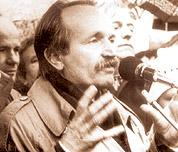 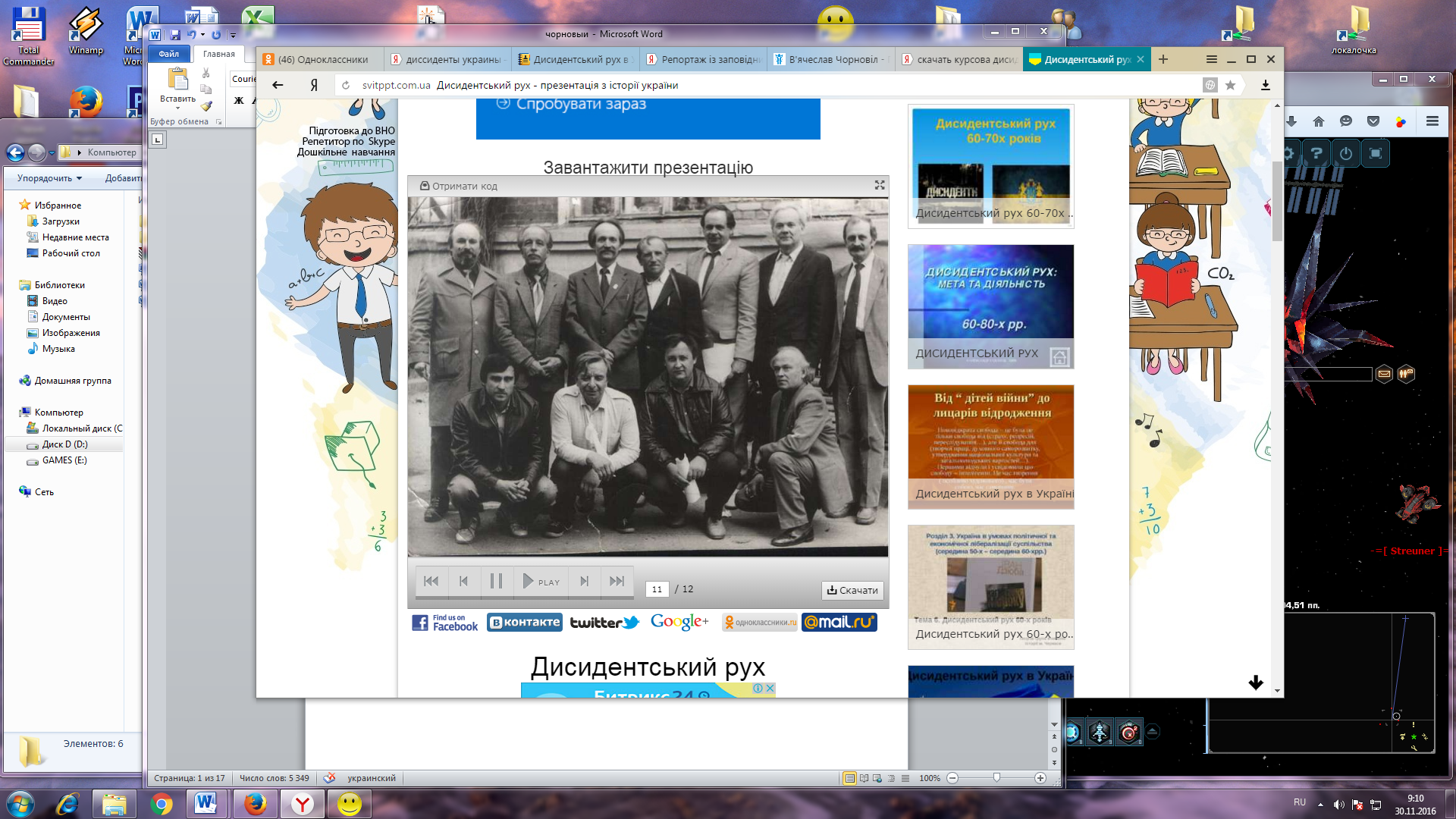 